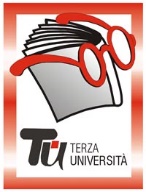              Tu  -  TERZA UNIVERSITÀ -  2022/23                                                              Provincia - PRIMA FASE     TREVIGLIOReferente: Maria Reduzzi cell. 353.4399688Iscrizioni e informazioni: SPI CGIL, via Cesare Battisti 43/b, tel. 035.3594450 martedì pomeriggio dalle 15 -17 e venerdì mattina dalle 10-12.  Le iscrizioni potranno avvenire anche on line sul sito della Terza Università: www.terzauniversita.it  CalendarioModulo n°107LA MADRE DI TUTTE LE RIVOLUZIONI:LA RIVOLUZIONE FRANCESE      DocenteCarlotta TestoniGiornoMartedì Orario15.00-17.15PeriodoDal 27.09.2022 al 25.10.2022 (5 incontri), (€ 20,00)SedeSala conferenze Auser, via Merisio 6ArgomentoStoriaPresentazioneDa quando l’inviato di una celebre trasmissione intervistò molti parlamentari italiani scoprendo che ne sapevano veramente poco o niente, è una mia “crociata” far conoscere questo affascinante periodo, nel quale si sono sperimentate tutte le forme politiche e tutti i destini rivoluzionari che per più di duecento anni hanno attraversato il mondo. Ma tutte le rivoluzioni finiscono in dittatura?Tutor127.09.2022La situazione della Francia prima della rivoluzione204.10.2022Il 1789! Si comincia!311.10.2022L’Assemblea Nazionale Costituente e la costituzione del ‘92418.10.2022La crisi dei borghesi e la sinistra al potere: la costituzione del ‘93525.10.2022Robespierre e il Terrore. Il Termidoro e la fine della Rivoluzione